Trigonometry/Precalculus				          Name6.3 Vector Combination in Component Form		DateDay _______						Block1)  Two soccer players kick a soccer ball at the same time, one with a force of 50 N at a direction angle of 30 degrees and another with a force of 40 N at a direction angle of 100 degrees.  (in standard position)2)  A commercial jet is flying from San Diego to Washington D.C..  The jet’s velocity with respect to the air is 575 miles per hour with a direction angle of 50 degrees.  The wind is blowing towards  the east with a velocity of 45 mph.  3)  Choose the figure that corresponds with the best response.  Explain why you chose your answer.4a)   Two forces of 10 kg and 24 kg act on an object at right angles.  Find the resultant force.b)  Find the direction angle of the force.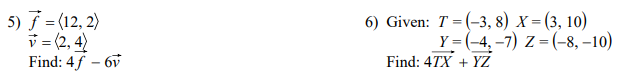 a.  Sketch and label a  picture of each vector.                                      b.  Write the force vectors in component form.c)  What is the magnitude of the combined forces?d)  What is the direction angle of the resultant vector?a.  Draw a picture.                                      b.  Write the velocity of the wind and the plane     as vectors in component form.    c)  What is the speed of the jet with respect to the ground?  
d)  What is the direction of the jet? (in bearing form)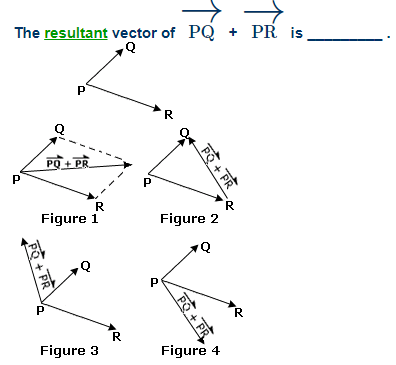 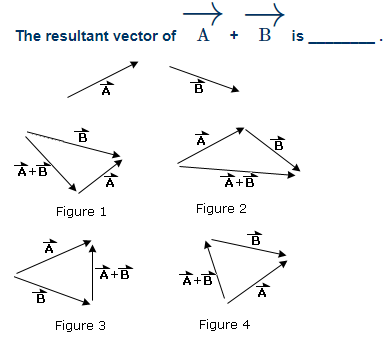 